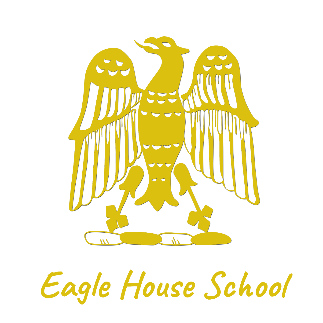 APPLICATION FOR EMPLOYMENTPlease complete all sections of the form.A Curriculum Vitae may be submitted together with the fully completed form.Please print.Position applied for		Date of application		PERSONAL DETAILSName:	Title			Surname			Forenames		Addresses:	Home			Work		Nationality			Passport Number		NI Number		DfEE Number	Tel No		Fax		E-Mail	May we contact you at work?   YES/NO    Work No and best time to call	EDUCATIONDo you have Qualified Teacher Status (QTS) 			           Yes/No EMPLOYMENT HISTORYGive details of your last four positions starting with the most recent. Explain any gaps in employment.PERSONAL DEVELOPMENT/TRAININGPlease list other courses, seminars attended in the last five years List any training or staff development	Date(Year) 	Organising Body 	Title and Purpose of EventRELEVANT SKILLS AND EXPERIENCE - SUPPORTING STATEMENTSkills, Qualifications and Voluntary WorkSummarise any special training, skills, languages, licences, certificates, interests and activitiesList special accomplishments, publications, awards, etc.List professional, trade, business or civic associations and any offices held.Please set out briefly how your expertise and experience match the requirements outlined in the Further Information for this post Indicate fields of study and the teaching level to which they can be offered, together with details of current and previous research/publications (Please continue on additional sheet if required).REFERENCES: List name and telephone number of three referees who are not related to you.References will be sought prior to appointment.DECLARATIONIt is vitally important that the information provided in this form is true and that you declare all material matters relevant to the application. If these requirements are not followed and this is discovered following appointment, this would constitute grounds for dismissal. The School reserves the right to check any of the details which you have provided in your application.I have read the above and confirm that the information contained in my application is correct and complete.I give the employer the right to investigate all references and to secure additional information about me, if job-related I hereby release from liability the employer and its representatives for seeking such information and all other persons, corporations or organisations for furnishing such information.I understand that the School will need to hold my data and sensitive personal data and I consent to the processing of such data within the terms permitted by the Data Protection Act.Signature of Applicant  		Date  	On completion please return this Application Form to:Lisa Rutland Headmaster’s Secretary Eagle House School, Crowthorne Road, Sandhurst, Berkshire, GU47 8PH or by email to lisa.rutland@eaglehouseschool.com School EducationDatesFrom      ToFull or part-timeA-level Subjects 
or equivalentGradesUniversity/Other Institution Of Higher EducationDatesFrom      ToFull or part-timeCourses/SubjectsStandard  of awardEmployer 		Tel No 	Address 	Job Title 	Dates employed from  		to 	                                    (mm/yyyy)                  (mm/yyyy)Present Salary and allowances 	Reason for leavingSummarise the nature of the work performed, Your job responsibilities and any achievements attainedEmployer 		Tel No 	Address 	Job Title 	Dates employed from  		to 	                                    (mm/yyyy)                  (mm/yyyy)Present Salary and allowances 	Reason for leavingSummarise the nature of the work performed, Your job responsibilities and any achievements attainedEmployer 		Tel No 	Address 	Job Title 	Dates employed from  		to 	                                    (mm/yyyy)                  (mm/yyyy)Present Salary and allowances 	Reason for leavingSummarise the nature of the work performed, Your job responsibilities and any achievements attainedEmployer 		Tel No 	Address 	Job Title 	Dates employed from  		to 	                                    (mm/yyyy)                  (mm/yyyy)Present Salary and allowances 	Reason for leavingSummarise the nature of the work performed, Your job responsibilities and any achievements attainedName Position 		Tel No	Contact Address		E-Mail			Years known 			Context		(E.g. My former Headmaster)		May we approach		prior to interview? YES/NOName Position 		Tel No	Contact Address		E-Mail			Years known 			Context		(E.g. My former Headmaster)		May we approach		prior to interview? YES/NOName Position 		Tel No	Contact Address		E-Mail			Years known 			Context		(E.g. My former Headmaster)		May we approach		prior to interview? YES/NO